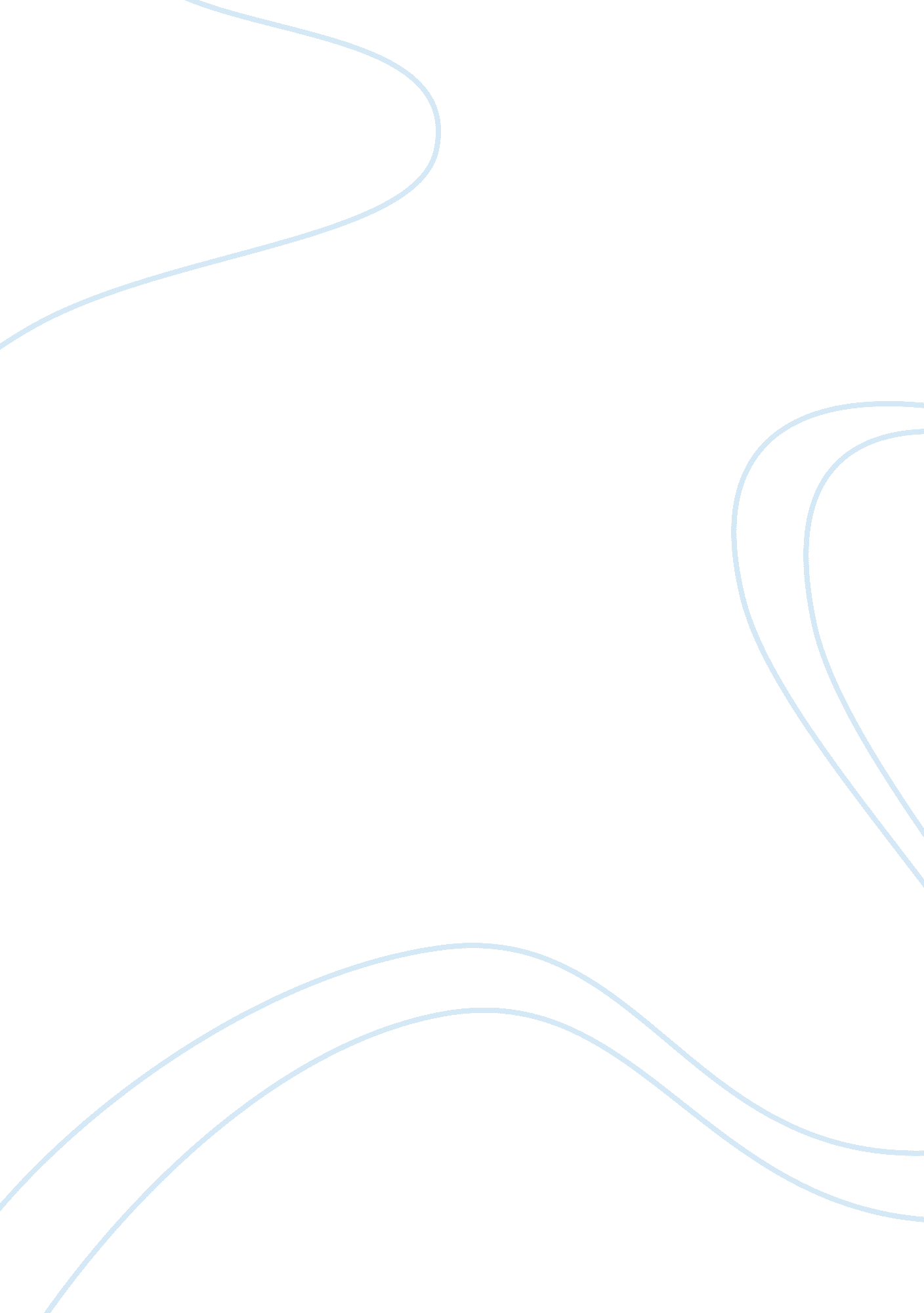 Artifact 12.2Philosophy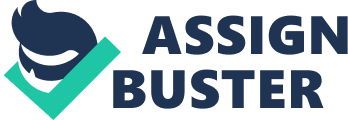 How does modern America reflect the influences of Greek, Roman, and Hebrew cultures? The United s can best be described asa cosmopolitan nation with diverse cultures from the entire world. Over the past centuries, individuals with great thoughts have been able to migrate to the United States. The culture of these people was blended with the American one. Cultures that gradually arrived were imbedded into the American society. The modern American society reflects over the influx of different architectural styles brought about by the Romans, which in essence has had a significant influence on the American architecture. This contemporary American culture also through its daily practices reflects the Gothic culture which was brought into the American culture by the Greeks. Initially started by the Romans, ornate columns are greatly reflected in the contemporary American society. Apart from being used as support for buildings, ornate columns are currently used for construction of elegant designs on American buildings. Similar to modern styles reflected in contemporary architecture, Romans had a variety of styles; ionic, Doric, and Corinthian (Andrea 2007). Even though Doric columns were initially made of wood, their design has evolved and recent ones are made of stone. In the modern American society, columns are used for their simple design and excellent support in a building. Jewish life-styles, patterns of social interactions, and identities are apparently reflected in the modern American society. This is reflected in the emergence and development of American Reform Judaism that was modeled along Jewish traditions whose institutional functioning and philosophy females considerably occupied a greater position. The entrepreneurial culture reflected on the modern American society is a function of the traditional Jewish culture. Jewish culture has considerably influenced the manner in which modern Americans view the concept of a woman. This has increased the acceptance of the concept of womanhood in public representations. This is reflected in the election and nomination of women to senior government posts. 
References: 
Andrea A. Lunsford. (2007). The St. Martins Handbook. Bedford: St. Martin’s. 